Místní akční plán rozvoje vzdělávání ve městě Brně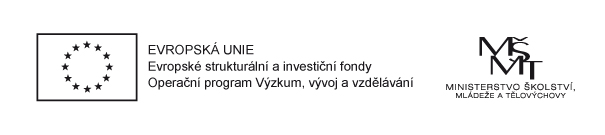 CZ.02.3.68/0.0/0.0/15_005/0000092Mary KyriazopoulouSnímek č. 1Evropská agentura pro speciální a inkluzivní vzděláváníSnímek č. 2PřehledStručné představení Evropské agenturyRámec inkluzivního vzděláváníProjekt inkluzivního raného vzděláváníSnímek č. 3AgenturaNezávislá organizace, která působí jako platforma pro spolupráci ministerstev školství v členských zemíchNaším posláním je pomáhat členským zemím zlepšovat jejich politiku a praxi inkluzivního vzdělávání pro všechny žákyNaše práce je v souladu s mezinárodními a evropskými politickými iniciativami pro vzdělávání, rovnost, rovné příležitosti a práva pro všechny žáky a přímo je podporujeSnímek č. 4Práce agenturyFakticky podložené informace a doporučeníVícestranný přístup kombinující pohled politiky, praxe a průzkumuSpolečný hlas prostřednictvím spolupráce členských zemíPlatforma pro vzájemné učení umožňující sebehodnocení a výměnu zkušenostíSnímek č. 5Členské zeměSnímek č. 6Současný stav30 členských zemí: Belgie (vlámsky a francouzsky mluvící komunity), Bulharsko, Česká republika, Dánsko, Estonsko, Finsko, Francie, Chorvatsko, Irsko, Island, Itálie, Kypr, Litva, Lotyšsko, Lucembursko, Maďarsko, Malta, Německo, Nizozemsko, Norsko, Polsko, Portugalsko, Slovenská republika, Slovinsko, Spojené království (Anglie, Severní Irsko, Skotsko a Wales), Španělsko, Švédsko, Švýcarsko, Rakousko a ŘeckoSekretariát v Odense, DánskoEvropská styčná kancelář v Bruselu, BelgieSnímek č. 7KontextAgentura pracuje podle víceletého pracovního programu pro období 2014–2020Představitelé agentury určují, které projekty a aktivity jsou prioritní pro jejich zemiVšechny aktivity agentury jsou v souladu s prioritami Evropské rady a jejími cíli v oblasti vzděláváníSnímek č. 8Klíčové aktivityTematické projekty zaměřující se na prioritní témata určená členskými zeměmiHodnocení a analýza politiky zemí (CPRA), která poskytuje členským zemím informace o jejich pokroku a vývoji v oblasti inkluzeSběr dat a statistika (EASIE)Externí poradenská práceŠíření informací prostřednictvím tištěných a digitálních médiíOrganizace speciálních akcí, evropská slyšení, konference, tematické semináře, workshopy a setkání pro šíření osvěty, sdílení informací a networkingSnímek č. 9„Inkluzivní vzdělávání: Konejte!“ Lucemburská doporučení – 2015 Snímek č. 10„Inkluzivní vzdělávání: Konejte!“Čtvrté slyšení agentury se konalo za lucemburského předsednictví72 mladých lidí s postižením i bez postižení se sešlo, aby prodiskutovali, jak pro ně jejich školy a komunity zajišťují inkluzivní vzdělávání a jakým potenciálním překážkám stále čelí při svém vzdělávání a v každodenním životěJejich doporučení jsou shrnuta v Lucemburských doporučeníchVideo z akce prezentované na Radě ministrůSnímek č. 11Nedávné projekty agenturyICT pro dostupnost informací při učení (2012–2015)Organizace zajištění podpory inkluzivního vzdělávání (2011–2014)Zvyšování úspěšnosti pro všechny žáky (2011–2014)Odborná příprava a vzdělávání (2012–2013)Snímek č. 12Probíhající a nové projekty agenturyInkluzivní rané vzdělávání (2015–2017)Zvyšování úspěšnosti pro všechny žáky v inkluzivním vzdělávání (2014–2016)Finanční politika pro inkluzivní vzdělávací systémy (2016-2018)Financování inkluzivního vzdělávání (2015–2016)Sběr dat pro statistiku EA k inkluzivnímu vzdělávání (EASIE)Snímek č. 13Publikace agenturySnímek č. 14Rámec inkluzivního vzděláváníEvropský rámec a klíčové principy inkluzivního vzdělávání: Co myslíme pojmem Inkluzivní vzdělávací systémy?Snímek č. 15Inkluze jako systematická změnaJe chápana tak, že se týká mnohem širšího okruhu žáků, kterým hrozí exkluze, než jen těch s postižením nebo SVP.Zahrnuje osnovy pro všechno, co se týká akademického a sociálního učení; cíle osnovy a jejich realizace by měly toto duální zaměření reflektovat.Inkluze je proces, nikoli stav; pedagogové vždy budou muset přizpůsobovat svou práci tak, aby umožnili učení a zapojení všech žáků.Snímek č. 16Postoj k inkluzivním vzdělávacím systémůmSpolečná hlavní vize členských států agentury v otázce inkluzivních vzdělávacích systémů je taková, že pro všechny žáky každého věku je zajištěna možnost smysluplného, kvalitního vzdělávání v jejich místní komunitě, společně s jejich kamarády a vrstevníky. Tato vize je tedy ústředním bodem veškeré práce agentury. Snímek č. 17Výzvy pro inkluzivní vzděláváníAkademické úspěchy (výstupy) vs. naplňování jednotlivých potřebPříprava všech učitelů na inkluzivní vzděláváníIdentifikace a naplňování potřeb „mimoškolních“ dětíPřes 2 % žáků v celé Evropě je vzděláváno v oddělených zařízeních (školy a třídy)Snímek č. 18Procento žáků s SVP v oddělených zařízeníchdo 1,0 %: Itálie, Lucembursko, Malta, Norsko, Portugalsko, Spojené království (Wales), Španělsko1,01–2,0 %: Irsko, Island, Kypr, Litva, Polsko, Rakousko, Spojené království (Anglie, Severní Irsko, Skotsko), Švédsko2,01–4,0 %: Česká republika, Finsko, Francie, Maďarsko, Nizozemsko, Řecko, Slovinsko4,01 a více: Belgie (fr.), Belgie (vl.), Dánsko, Estonsko, Lotyšsko, Německo, Slovensko, ŠvýcarskoSnímek č. 19Pokrok a příležitosti: PolitikaVětší zaměření na práva žáků s postižením a jejich rodin – to se týká přístupu k povinnému vzdělávání; dostupnost specializované podpory a služeb; přístup k většinovému, inkluzivnímu vzděláváníZměny v koncepci a jazyku užitém v politice – od speciálních vzdělávacích potřeb přes speciální vzdělávání a inkluzivní vzdělávání ke kvalitnímu vzdělávání pro všechnyFlexibilita v rámci politiky a systémů, které podporují inovaci a změnuDecentralizace pravomocí na místní a/nebo regionální orgány a organizaceSnímek č. 20Pokrok a příležitosti:Změna zaměření role speciálních škol jako zdroje pro většinový sektorZdokonalení rámců a struktur poskytování – změny cílí na zdokonalení a navyšování kapacit ve většinovém poskytováníPropagace konkrétních nástrojů a přístupů v rámci poskytování vzdělávání – např. realizace individuálních vzdělávacích plánů a personalizované učební přístupyZapojení konečného uživatele do místního rozhodováníStruktury mezioborové podporySnímek č. 21Pokrok a příležitosti:Řízení na všech úrovních s jasnou vizí inkluzivního vzdělávání jako kvalitního přístupu ke všem studentůmVšichni účastníci procesu jsou toho názoru, že diverzita ve vzdělávání je přínosnáSnímek č. 22Klíčové nástroje s dopadem na všechny fáze poskytování vzděláváníZaměření na posílení kapacity a udržitelnosti v rámci většinového poskytování vzděláváníFlexibilní systémy financování a využívání zdrojůVzdělávání a rozvoj učitelů pro inkluziHodnocení pro pochopení práce na úrovni učitele, třídy a školySystematické monitorování otázek rovnoprávnosti, efektivnosti a efektivitySnímek č. 23Inkluzivní rané vzdělávání Snímek č. 24Inkluzivní rané vzděláváníObecným cílem je určit, analyzovat a následovně propagovat hlavní charakteristiku kvalitního inkluzivního raného vzdělávání pro všechny děti.Bude se tedy zaměřovat na struktury a procesy, které mohou zajistit systémový přístup k poskytování kvalitního inkluzivního raného vzdělávání, které efektivně naplňuje potřeby akademického a sociálního vzdělávání všech dětí z místní školní komunity.Snímek č. 25Řešené oblasti raného vzděláváníSnímek č. 26AktivityLiterární a politický přehled, který poskytuje koncepční rámec pro projekt.Sběr informací o politice a praxi v jednotlivých zemích ve vztahu k inkluzivnímu ranému vzdělávání pro všechny děti – zprávy o zemiInovativní příklady inkluzivní praxe v raném vzdělávání – výběr 8 příkladů pro případové studieAnalýza 32 příkladů poskytování inkluzivního raného vzdělávání.Snímek č. 27Inkluzivní rané vzděláváníHlavní výstupySnímek č. 28Tři nové pohledy na to, jak zlepšit kvalitu služeb raného vzděláváníProjekt zjistil, že nejkvalitnější služby ku prospěchu všech dětí byly vedeny inkluzivní vizí a směřovaly k inkluzivním cílům: jejich primárním cílem a výstupem bylo zajistit každému dítěti sounáležitost, zapojení a učení.Druhým novým přínosem projektu inkluzivního raného vzdělávání byl nástroj Sebereflexe, který může pomoci vyučujícím zhodnotit službu, kterou dětem poskytují, z pohledu inkluzivnosti fyzického a sociálního prostředí nabízeného dětem a rodinám. Za třetí, z údajů ze dvou hlavních stávajících rámců pro kvalitní rané vzdělávání – rámce struktura – proces – výstup a ekologických systémů – projekt vypracoval Ekosystémový model inkluzivního raného vzdělávání, který umožnil politickým činitelům a vyučujícím spolupracovat na hodnocení a zdokonalování služeb kvalitního raného vzdělávání.Snímek č. 29Pohled 1: Cíle a výstupy inkluze Hlavním cílem a výstupem, který hledala příkladová zařízení zapojená do projektu, bylo jak zajistit, aby bylo každé dítě aktivně a pozitivně začleněno do sociálních a vzdělávacích aktivit: „S podporou rodičů zaměstnanci připraví prostředí, kde mohou být všechny děti aktivními účastníky“ (Island).Zapojení můžeme chápat jako výstup i jako proces inkluzivního vzdělávání, protože pokud je zajištěno „optimální, pozitivní zapojení“ každého dítěte, má být posílena jak kvalita života, tak kvalita učení (Imms & Granlund, 2014; Imms a kol., 2016).Snímek č. 30Inkluze: průsečná otázka kvalityDobře rozvinuté děti a děti s vývojovými riziky, děti s postižením a bez postižení, děti s rozličným rodinným a kulturním zázemím mají všechny právo na úctu a respekt a jsou vřele vítány v našem denním stacionáři společně se svými rodinami. Vzhledem k jejich extrémně odlišným předpokladům nabízíme doprovod na cestě, která umožňuje zapojení, otevírá řadu možností pro učení, vytváří příležitost pro každodenní nové zážitky samostatně i s ostatními a podporuje individuální rozvoj. (Německo) Snímek č. 31Jak umožnit každému dítěti sounáležitost a zapojeníPříklady usilovaly o inkluzivní cíle explicitně především zajištěním toho, aby každé dítě bylo vlídně přijato a hodnoceno v rámci kreativní a podporující vzdělávací komunity, kam každý patří a těší se z pozitivního vztahu se zaměstnanci i vrstevníky. V rámci této příjemné atmosféry pak děti byly povzbuzeny a schopny:využít své silné stránky,činit volby (jídla, aktivit…) zvláště formou hry,uplatnit svou zvídavost a samostatnost,vyjádřit své zájmy a cíle a patřičně se zapojit do řešení problémů,motivovat se a zapojit se do hodnocených aktivit samy a v interakci se skupinou svých vrstevníků (viz Evropská agentura, 2016; Imms a kol., 2016).Snímek č. 32Pohled 2: Nástroj SebereflexeNástroj Sebereflexe se týká pěti procesů a dalších strukturálních faktorů v prostředí raného vzdělávání, které zachycuje přímé zkušenosti dětí s lidmi a objekty v dětském pečovatelském zařízení (Ekosystémový model; Pianta a kol., 2009).Tyto proximální procesy se systematicky liší ve vztahu k charakteristice dítěte, prostředí, ve kterém se tyto procesy odehrávají, a povaze očekávaných výstupů a průběžně se objevujících změn (Bronfenbrenner & Morris, 2006). To znamená, že lidé činní v raném vzdělávání mají významný vliv na zapojení, učení a rozvoj dětí, pokud jsou opravdu v plném souladu s komunikací a potřebami dětí.Zároveň jsou pro zapojení, rozvoj a učení každého dítěte důležití vrstevníci a fyzické prostředí.Snímek č. 33Pohled 2: Nástroj Sebereflexe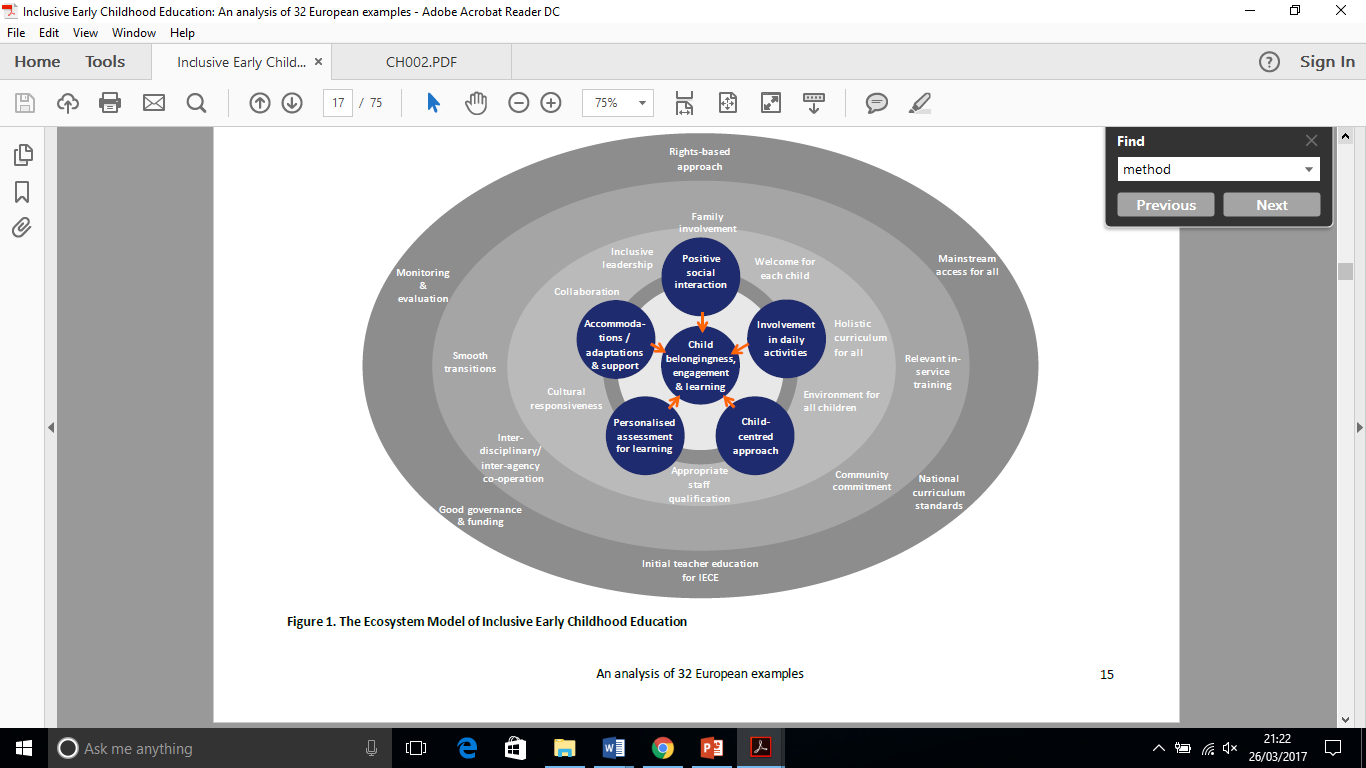 Pro zpracování nástroje byla analyzována řada prostředků, které se zaměřují na předškolní prostředí, např. Hodnotící stupnice pro prostředí v raném dětství – rozšířená (ECERS-E) (Sylva a kol. 2010),Hodnocení kvalit prostředí v zařízení (MEQAS) (King a kol., 2014),Bodovací systém pro hodnocení učebny (CLASS) (Pianta, 2015), a Profil inkluzivní učebny, ICP (Soukakou, 2012).Snímek č. 34Nástroj Sebereflexe – obsahNástroj řeší osm aspektů:Každý aspekt je řešen souborem 7–10 výroků.Relevance, patřičnost a užitečnost otázek byly hodnoceny během osmi projektových návštěv v zařízeních inkluzivního raného vzdělávání v různých zemích i prostřednictvím procesu ekologické validace, který zahrnoval cílové skupiny a kognitivní rozhovory s vyučujícími, rodiči, stážisty a pracovníky fakult pro vzdělávání učitelů ve třech dalších zemích.Snímek č. 35Ekosystémový model inkluzivního raného vzděláváníSnímek č. 36Pohled 3: Ekosystémový model umožňuje spolupráci mezi politickými činiteli, výzkumníky a vyučujícími pro zdokonalení kvalitního raného vzděláváníEkosystémový model inkluzivního raného vzdělávání stanovuje klíčové rysy kvalitního raného vzdělávání tak, aby politickým činitelům, výzkumníkům a vyučujícím usnadnil jejich využití za účelem změn potřebných k tomu, aby mohlo každé dítě někam patřit, zapojit se a učit se.Mohou zjistit, že tento model doplňuje rámce EU a OECD pro klíčové oblasti akce pro zlepšení kvality raného vzdělávání: zahrnuje všechny principy rámců EU a OECD při posílení jejich aplikovatelnosti tím, že je lokalizuje v rámci zařízení raného vzdělávání, domova/komunity a regionální/národní úrovně.Snímek č. 37Vazby mikroopatření na makropolitikuNapř. otázky přístupnosti: Model ukazuje, že legislativa a financování, které opravňuje všechny žáky k většinovému vzdělávání, jsou hlavně v pravomoci regionálních/národních politických činitelů; ale zajištění toho, aby byl všem dětem a rodinám umožněn vlastní přístup k místnímu poskytování vzdělávání, vyžaduje inkluzivní vedení, étos a akci v místním zařízení.Kvalita pracovníků: Výchozí vzdělání učitele pro inkluzivní rané vzdělávání může být primárně v regionální/národní pravomoci (vnější okruh obrázku). Na druhé straně, zaměstnávání kvalifikovaných pracovníků a průběžné zvyšování jejich kvalifikace je úžeji spojeno s pravomocemi zařízení inkluzivního raného vzdělávání (vnitřní okruh obrázku).Snímek č. 38Zapojení rodinyProjektová data zdůraznila různé formy zapojení rodiny: Jasné příklady posílení zapojení dětí do smysluplného učení prostřednictvím zapojení rodičů ve venkovních i vnitřních prostorách zařízení raného vzdělávání (Zapojení rodiny v prvním okruhu). Ve španělském případu byli sledováni rodiče spolupracující s učiteli na vypracování a naplnění osnov – např. italská přistěhovalá matka vedla s učitelem praktické hodiny pro čtyřleté děti o tom, jak připravit těsto a používat strojek na špagety.Efektivnější je ve spojení s navázáním práce s rodinami v komunitě (druhý okruh), aby měly přístup k ranému vzdělávání a také prospěch z posílených vztahů, péče a vzdělávání doma. Např. v Corku, Irsko, předškolní zařízení nabízelo rodinnou terapii pomáhající rodičům v problémech, které znemožňovaly blahobyt a vývoj jejich dětí.Snímek č. 39Holistické osnovyVýznam pojmu holistický byl hojně ilustrován na všech příkladech.Většina z nich popisovala, jak byla umožněna inkluze každého dítěte prostřednictvím holistického vzdělávání, které nešlo jen za hranici kognitivní dimenze, ale zahrnovalo i fyzický (včetně stravování a osobní zdravotní péče) a socioemoční blahobyt (včetně pocitu bezpečnosti, sebevědomí a sebeodpovědnosti), vyjádření a komunikaci, jazyk, estetiku, znalosti o prostředí a světě, matematiku, nové technologie, etickou a duchovní dimenzi. Nejvýraznější význam holistického vzdělávání byl primárně zaměřen na sledování osobní cesty učení každého dítěte prostřednictvím aktivního zapojení motivovaného jeho osobní zvídavostí, zájmy, silnými stránkami, volbami a úsilím.Celá zkušenost raného vzdělávání tak byla založena na hře, a zvláště s vyvážeností volby her ve vnitřních a venkovních prostorech.Snímek č. 40Inkluzivní rané vzděláváníDěkujiSnímek č. 41Více informacíwww.european-agency.org Evropská agentura pro speciální a inkluzivní vzděláváníEuropean Agency for Special Needs and Inclusive EducationØstre Stationsvej 33, DK-5000 Odense C, Denmarksecretariat@european-agency.org  Bruselská kancelářBrussels Office,Rue Montoyer 21 BE-1000  Brussels, BelgiumBrussels.office@European-agency.org Cílová skupina3 roky do začátku základního vzděláváníÚčastníci64 odborníků (32)Projektová poradní skupinaSpolupráceKomise,  Eurydice, OECD, UNESCO, Mezinárodní společnost pro včasnou intervenciŘešené oblastiNení žádný mezinárodně dohodnutý koncept kvality ve službách raného vzdělávání.Pět tematických oblastí:Přístup a postupPracovní sílaOsnovy/obsahHodnocení a monitorováníŘízení a financovánícelkově vlídné prostředíspolupracující sociální prostředífyzické prostředí přátelské k dětemmateriály pro všechny dětimožnosti komunikacevzdělávací prostředí zaměřené na dítěinkluzivní výukové prostředíprostředí přátelské k rodině